Modello: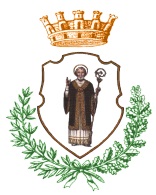 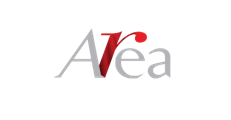 Per il tramite del Comune di Capri								pec: protocollo.cittadicapri@legalmail.it	DICHIARAZIONE DI ADESIONE ALLA DEFINIZIONE AGEVOLATA (ex art. 15 D.L. n. 34/2019)Il/La sottoscritto/a _______________________________________________________________, nato/a_______________________(prov.______) il______/______/_______codice fiscale ________________________________________________,In proprio (per persone fisiche);In qualità di titolare/rappresentante legale/tutore/curatore del/della_____________________________________________________________ codice fiscale/partita. i.v.a. ________________________________________________;ai fini della presente istanza dichiara di essere domiciliato pressoL’indirizzo di p.e.c. ____________________________________________________;La propria abitazione, sita in ______________________ (prov. ___), C.A.P. __________ via _______________________________________________________________ n. ______;Il proprio ufficio/la propria azienda;Altro (indicare eventuale domiciliatario) Comune ________________  (prov. ______), C.A.P._______________, via ____________________________________________ n. ______;Il/La sottoscritto/a si impegna a comunicare tempestivamente eventuali variazioni di domicilio ad Areariscossioni s.r.l. e riconosce che quest'ultima non assume alcuna responsabilità in caso di irreperibilità del destinatario all’indirizzo anagrafico o di posta elettronica certificata dichiarato.Tutto ciò premesso l’istanteDICHIARAdi volersi avvalere dell’istituto della DEFINIZIONE AGEVOLATA, previsto e disciplinato dal D.L. n. 34/2019, per i carichi rientranti dell’ambito applicativo del succitato testo normativo e notificati da Area s.r.l. dal 01.01.2000 al 31.12.2017 contenuti nelle seguenti ingiunzioni fiscali:AVVERTENZA: la definizione agevolata sarà concessa con riferimento alle sole ingiunzioni fiscali riportate nella tabella. Gli altri carichi saranno esclusi dall’istituto in parola.InoltreDICHIARAdi voler provvedere al pagamento dell’importo dovuto:□  in UN'UNICA SOLUZIONE entro il 31 marzo 2020;□  Versamento in due rate:il 40% entro il mese di Marzo 2020 ed il 60% entro il mese di Giugno 2020;□  Versamento in tre rate:il 30% entro il mese di marzo 2020, il 30% entro il mese di giugno 2020, ed il 40% entro il mese di Settembre 2020;□  Versamento in quattro rate:il 20% entro il mese di Marzo 2020, il 20% entro il mese di Giugno 2020, il 30% entro il mese di Settembre 2020 ed il 30 % entro il mese di Dicembre 2020;□  Versamento in sei rate:il 10% entro il mese di Marzo 2020, il 15% entro il mese di Giugno 2020, il 15% entro il mese di Settembre 2020, il 20% entro il mese di Dicembre 2020, il 20% entro il mese di Marzo 2021 ed il 20% entro il mese di Settembre 2021.Le singole rate non potranno essere di importo inferiore ad €. 100,00.E di voler eseguire i versamenti tramite:Bollettini postali (che verranno predisposti da Areariscossioni ed inviati al richiedente);Bonifico bancario.In caso di pagamento rateizzato sono dovuti gli interessi nella misura prevista dalla legge.Qualora il pagamento dell’unica rata o di una di quelle facenti parte del piano di rientro sia omesso, insufficiente o tardivo la definizione non produce effetti ed i benefici concessi sono revocati.DICHIARAaltresì:Che non sono pendenti giudizi relativi alle posizioni per le quali viene richiesta la definizione agevolata;Di impegnarsi a RINUNCIARE ai giudizi pendenti relativi alle posizioni per le quali viene richiesta la definizione agevolata ed a far pervenire la documentazione attestante la rinuncia, non appena questa sia disponibile, all’indirizzo e-mail legale@areariscossioni.it.InfineDICHIARAsotto la propria responsabilità, ex artt. 46 e 47 D.P.R. n. 445/2000, e consapevole delle sanzioni penali che prevede l’art. 76 del succitato decreto del Presidente della Repubblicadi essere titolare/rappresentante legale/tutore/curatore della persona/ditta/società/ente/associazione sopra indicata (barrare solo in caso di istanza redatta da parte di tutore/ditta/società/ente/associazione).Relativamente al trattamento consentito ai sensi e per gli effetti di cui all'art. 15 D.L. n. 34/2019 dei dati personali conferiti, il sottoscritto dichiara di aver preso visione dell'informativa artt. 13 e 14 del Regolamento UE 2016/679 GDPR e di accettarne i contenuti. AVVERTENZA: alla presente istanza dev’essere allegata copia del documento di identità del richiedente.Capri, lì ______/______/____________Firma _____________________________________________N. prog.Ing. fiscale n.TRIBUTON. prog.Ing. fiscale n.Tributo172839410511612